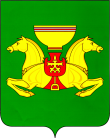 	Главам муниципальных образований	Аскизского района	(по списку)	Комиссии по проведению конкурса по озеленению, благоустройству на территории Аскизского района в 2016 году по исполнению постановления главы Администрации Аскизского района от 21 июня 2016 года за № 565 – п. 	Доводит до Вашего сведения, что для участия в   конкурсе необходимо подать следующее:	- заявки на участие в конкурсе (форма прилагается на обороте) 	-  не менее пяти – восьми  фотографий по каждой номинации.	- работы фотографии формируются в папки, желательно приложить к папке фотоматериалы  на электроном носителе. 	Заявки и работы принимаются с 20.07.16 по 20.08.16года в Управлении сельского хозяйства Администрации Аскизского района по адресу село Аскиз пер. Коммунальный – 7 в здании редакции «Аскизский труженик».   По всем вопросам конкурса по озеленению, благоустройству на территории Аскизского района, обращаться в Управление сельского хозяйства по телефону 9-14-64Секретарь комиссии    							      Мильхеев Л.А								Заместителю главы 										Администрации 								Аскизского района,					 			Председателю комиссии,  								С.Л.РомановуЗаявкана участие в  конкурсе по озеленению, благоустройству на территории Аскизского района в 2016 годот _________________________________________ сельпоссоветаГлава администрации МО			ИсполнительТелефон.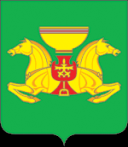 ПОСТАНОВЛЕНИЕО проведении районного конкурса по озеленению, благоустройству  на территории Аскизского района в 2016году    В целях улучшения санитарного и архитектурно - художественного оформления населенных пунктов Аскизского района в 2016г, руководствуясь ст.35, ст.40 Устава муниципального образования Аскизский район от 20.12.2005г.,  Администрация Аскизского района Республики Хакасия постановляет:	1. В летний период 2016 года провести конкурс по озеленению  и благоустройству на территории Аскизского района: 	2. Состав комиссии по проведению районного конкурса по озеленению и благоустройству на территории Аскизского района, утвержден Постановлением Администрации Аскизского района Республики Хакасия от 28.03.2016г.  № 250-п «О проведении работ по благоустройству, наведения санитарного порядка и озеленению на территории Аскизского района в 2016г.»	3. Утвердить прилагаемое Положение о проведении районного конкурса по озеленению, благоустройству на территории Аскизского района. (приложение  2). 	4. Комиссии по проведению районного конкурса по озеленению и благоустройству на территории поселений Аскизского района подвести итоги и определить победителей до 30 августа 2016 года.	5. Финансовому управлению администрации Аскизского района Челтыгмашевой А.А. выделить из средств местного бюджета, предусмотренных на реализацию муниципальной программы «Экологическая безопасность Аскизского района 2014-2016 годы» для поощрения победителей конкурса «По озеленению, благоустройству на территории Аскизского района» 300 тыс. (триста тысяч) рублей, КБК 0605 1000321100 244	6. Рекомендовать главам сельских и городских поселений: 6.1. Для координации работ, связанных с подготовкой и проведением конкурса, создать комиссию.  6.2. Обеспечить постоянный мониторинг санитарного состояния территорий и проводимых мероприятий по благоустройству. 6.3. Провести работу по соблюдению административного законодательства в сфере благоустройства территории населенных пунктов. 6.4. Продолжить работы по: - приведению в соответствии с нормативной базой правил благоустройства поселений; - закреплению содержания территорий за юридическими лицами и домовладениями; - инвентаризации объектов благоустройства и формированию базы данных об этих объектах. 	7. Рекомендовать руководителям организаций и учреждений всех форм собственности, предпринимателям без образования юридического лица:-  содержать на должном уровне санитарное состояния закрепленных территорий, образцовое содержание торговых объектов и прилегающих к объектам территорий, производственных и строительных площадок, мест складирования материалов, тары, поселковых и сельских свалок мусора, кладбищ.	8. Начальнику управления образования администрации Аскизского района Боргоякову Ф.М,  директору ГОУ ПУ-18  Топоевой В.Н (по согласованию) обеспечить активное участие учащихся школ и ПУ-18 в проведении работ по наведению санитарного порядка, озеленению и благоустройству территорий и населенных пунктов.  	9. Рекомендовать директору Государственного учреждения Республики Хакасия «Центра занятости населения Аскизского района»  Чебодаеву В.П направлять на работы по озеленению и благоустройству временно неработающих граждан. 	10. Автономному учреждению средства массовой информации муниципального образования Аскизский район "Асхыс-Чайааны" Ковригину А.В регулярно освещать в средствах массовой информации о ходе проведения конкурса.  	11. Направить настоящее постановление для опубликования в редакцию газеты «Аскизский труженик» и разместить на официальном сайте Администрации Аскизского района.	12. Контроль за исполнением настоящего постановления возложить на заместителя главы Администрации Аскизского района Республики Хакасия С.Л.Романова.  Глава Администрации 					                   А.В.Челтыгмашев	   	              			          	  	    УтвержденоПостановлением  Администрации Аскизского районаРеспублики Хакасия от  21.06.16 г №  565-пП О Л О Ж  Е Н И Е о проведение районного конкурса по озеленению и благоустройству, улучшению санитарного и архитектурно - художественного оформления населенных пунктов Аскизского района  Общие положения Цели и задачи конкурса 	Исполнение Постановления Администрации Аскизского района Республики Хакасия от 28.03.2016г.  № 250-п «О проведении работ по благоустройству, наведения санитарного порядка и озеленению на территории Аскизского района в 2016г.» в рамках проведения двухмесячника и улучшения санитарного и архитектурно - художественного оформления населенных пунктов Аскизского района в 2016г.1.2. Участники конкурса Участниками конкурса являются все муниципальные образования поселений, все населенные пункты, муниципальные объекты, объекты образования, здравоохранения, культуры, многоэтажные дома, усадьбы и домовладения всех форм собственности, предприятия и организации без образования юридического лица.1.3. Сроки проведения конкурса .	Июнь – Август месяц 2016г.1.4. Районная  комиссия по подведению итогов. Комиссия районного конкурса по озеленению и благоустройству территории Аскизского района по результатам работы комиссии поселений по подготовке и проведению благоустройства населенных пунктов определить до  15.09.2016г.Три  призовых места по каждому направлению. 1. Среди муниципальных образований Аскизского района.I место – 	  	8000 рублей 				 8000 рублейДва II места – 	6000 рублей 		            	12000 рублейДва III места - 	5000 рублей 				10000 рублей Итого 								30000 рублей2. Среди крупных населенных пунктов (административные центры)  I место – 	6000 рублей 	 II место – 	5000 рублей 	 III место - 	4000 рублей 	 Итого 			15000 рублей 3. Среди малых населенных пунктов (кроме административных центров)I место – 	5000 рублей 	 II место – 	4000 рублей 	  III место - 	3000 рублей 	 Итого 			12000 рублей4. За образцовое содержание улиц в поселениях: 	I место –	4000 рублей  	II место – 	3000 рублей 	III место -	2000 рублей Итого: 		9000 рублей4.1 За образцовое содержание многоквартирных домов I место – 	4000 рублей 	 II место – 	3000 рублей 	  III место - 	2000 рублей 	 Итого 			9000 рублей4.2. За лучшие усадьбы и домовладения всех форм собственности Четырнадцать I мест  	(по 1200 руб.) 	16800 рублейДвадцать II мест 		(по 1000 руб.) 	20000 рублейДвадцать III мест	 	(по 800 руб.) 		16000 рублейИтого : 							52 800 рублей 5. За лучшее образцовое содержание предприятий, организаций, учреждений всех форм собственности. Два  I мест 			4000 рублей 			8000 рублейДва  II места 			3000 рублей 			6000 рублейТри  III места 		2000 рублей 			6000 рублейИтого:                                                                                   20000 рублей                                                                                5.1. Среди объектов образования Средние общеобразовательные школы I место			4000 рублей 		4000 рублейДва II мест 			3000 рублей 		6000 рублейДва III мест 			2000 рублей 		4000 рублейИтого : 							14000 рублей Основные общеобразовательные школы, детские дома творчества I место – 			4000 рублей 	 II  место – 			3000 рублей 	  III место - 			2000 рублей 	 Итого:								9000 рублейНачальные общеобразовательные школыДва I мест 			4000 рублей 		8000 рублейДва II мест 			3000 рублей 		6000 рублейДва III мест 			2000 рублей 		4000 рублейИтого : 							18000 рублей Дошкольные общеобразовательные учреждения Два I мест 			4000 рублей 		8000 рублейДва II мест 			3000 рублей 		6000 рублейДва III мест 			2000 рублей 		4000 рублейИтого : 							18000 рублей Всего на объекты образования – 			59000 рублей5.2. Среди объектов здравоохраненияЦентральная районная больницаУчастковая больницаВрачебные амбулатории I место  	5000 рублей 	 II место  	4000 рублей 	  III место  	3000 рублей 	 Итого:		12000 рублейФельдшерско - акушерские пунктыI место – 	4000 рублей 	 II место – 	3000 рублей 	  III место - 	2000 рублей 	 Итого:			9000 рублейВсего на объекты здравоохранения - 21000 рублей5.3. Среди объектов культурыДома культурыI место – 	4000 рублей 	 	4000 рублейДва II мест – 	3000 рублей 	  	6000 рублейДва III мест - 	2000 рублей 	 	4000 рублейИтого:						14000 рублейДетские школы искусств-, музыкальные школы, музеи- 10 I место – 	4000 рублей 	 	4000 рублей	Два II мест – 	3000 рублей 	  	6000 рублейДва III мест - 	2000 рублей 		4000 рублейИтого:						14000 рублейВсего на объекты культуры- 28000 рублей 5.4. Среди объектов торговли независимо от форм собственности I место 	4000 рублей 		II мест 	3000 рублей 		III мест 	2000 рублей 		Итого : 		9000 рублей			 Среди объектов общественного питания I место – 	4000 рублей 	 II место – 	3000 рублей 	  III место - 	2000 рублей 	 Итого:			9000 рублейВсего на объекты торговли и общественного питания - 18000 рублей Итоговая  сумма:   273 800 рублей Оформление зала – 3000 рублей;  Приобретение дипломов, почетных грамот, рамок, конвертов- 23200 рублей;Всего:  300 000 рублей . Подведение итогов конкурса осуществляется комиссией до  15.09.2016г.При отсутствии в какой-либо номинации победителей и призёров по причине слабой подготовки участников комиссии предоставляется право пересмотреть распределение призового фонда на другие номинации согласно заявок и работ.Основные критерии оценки. Муниципальные образования поселений,крупные населенные пункты   План 	 Выполнено Уборка территорий от мусора, м²			-Ликвидация несанкционированных свалок, шт	- Посажено и сохранено деревьев и кустарников  шт.  –	Отремонтировано фасадов зданий ,    м²		-	Ремонт  тротуаров, м² 		- 	Ямочный ремонт  дорог, м² 	-	Строительство ограждений, м² Ремонт и строительство штакетных заборов,  м²		-Установка или обновление элементов -( художественное оформление вывесок, рекламных щитов, въездных знаков в населенные пункты) , шт  				-Установка, ремонт малых архитектурных форм	(фигуры для детских площадок) 			-Устройство и посев газонов , м²			-Приведение в соответствие памятников и обелисков , шт.	- Освещение населенных пунктов, км	-Автобусные остановки , шт 		- Предприятия, организации и учреждения всех форм собственности, предприниматели - содержание и ремонт фасадов зданий, территорий внутренней и прилегающей;- рекламная вывеска о наименование организации, учреждения, торговые точки;- санитарное состояние объекта (обновление, ремонт, покраска)Состояние ограждения (обновление, ремонт, покраска) - озеленение, посадка и сохранение зеленых насаждений, газонов. Малые населенные пункты - въездной знак; - по количеству озелененных ухоженных усадеб, домовладений; - очистка улиц от мусора, навоза, строительных материалов; - ликвидация несанкционированных свалок;- содержание дорог (подсыпка) ; - содержание территорий учреждений ограждений (ФАП, магазины, школа, клубы). Виды фасадов зданий, озеленение территорий с разбивкой цветников. Многоэтажные дома, усадьбы и домовладения всех форм собственности - санитарное состояние прилегающей и внутренней территории ; - своевременный ремонт фасадов, подъездов, тамбуров, подвалов; - освещенность подъездов; - содержание, ремонт, покраска ограждения (если имеется); - строительство и ремонт малых форм архитектуры, детские спортивные игровые площадки; - озеленение, высадка и сохранение зеленных насаждений, цветочных клумб; - содержание и своевременная вывозка мусора с контейнеров.Российская  ФедерацияАдминистрацияАскизского  района Республики  ХакасияРоссия  ФедерациязыХакас  РеспубликазынынАсхыс  аймаFынынустаF-пастааСуворова ул.,  д.2,  с.Аскиз,  655700тел: 8(390-45)  9-13-31,  9-11-02,faxmail:8(390-45) 9-07-01, ф. 9-21-07email: mo_askiz@ rambler.ru,ИНН 1905008061, БИК 049514001,л/с 03803008160 в УФК по РХГРКЦ НБ РХ Банка России г.Абакан,р/с 40204810995140010021от   22.06. 2016г  № 127-сх на  № ____  от ___________ 2016 г.№В номинацииНаименование населенного пункта, организации, учреждения, личного подворья и.т.дАдрес, и место нахожденияПримечание11Аскизский сельсоветс.АскизПапка №1(Фотографии)24Иванов Иван Ивановичс.Аскиз ул.Победы 1-1Папка №235.3Д/Кд.Луговая ул,----5Папка №5  РОССИЙСКАЯ ФЕДЕРАЦИЯАДМИНИСТРАЦИЯ АСКИЗСКОГО РАЙОНАРЕСПУБЛИКИ ХАКАСИЯРОССИЯ ФЕДЕРАЦИЯЗЫХАКАС РЕСПУБЛИКАЗЫНЫНАСХЫС АЙМАFЫНЫН УСТАF-ПАСТААот 21.06.2016г                    с.Аскиз                   № 565-п